Dokument ze zasedání<NoDocSe>A9-0155/2021</NoDocSe><Date>{11/05/2021}11.5.2021</Date><RefProcLect>*</RefProcLect><TitreType>ZPRÁVA</TitreType><Titre>o návrhu směrnice Rady, kterou se mění směrnice 2006/112/ES, pokud jde o osvobození od daně při dovozu a některých dodáních v souvislosti s opatřeními Unie ve veřejném zájmu

</Titre><DocRef>(COM(2021)0181 – C9-0132/2021 – 2021/0097(CNS))</DocRef><Commission>{ECON}Hospodářský a měnový výbor</Commission>Zpravodajka: <Depute>Irene Tinagli</Depute>	(Zjednodušený postup – čl. 52 odst. 1 jednacího řádu)OBSAHStranaNÁVRH LEGISLATIVNÍHO USNESENÍ EVROPSKÉHO PARLAMENTU	5VYSVĚTLUJÍCÍ PROHLÁŠENÍ	6POSTUP V PŘÍSLUŠNÉM VÝBORU	7NÁVRH LEGISLATIVNÍHO USNESENÍ EVROPSKÉHO PARLAMENTUo návrhu směrnice Rady, kterou se mění směrnice 2006/112/ES, pokud jde o osvobození od daně při dovozu a některých dodáních v souvislosti s opatřeními Unie ve veřejném zájmu(COM(2021)0181 – C9-0132/2021 – 2021/0097(CNS))(Zvláštní legislativní postup – konzultace)Evropský parlament,–	s ohledem na návrh Komise předložený Radě (COM(2021)0181),–	s ohledem na článek 113 Smlouvy o fungování Evropské unie, podle kterého Rada konzultovala s Parlamentem (C9-0132/2021),–	s ohledem na článek 82 jednacího řádu,–	s ohledem na zprávu Hospodářského a měnového výboru (A9-0155/2021),1.	schvaluje návrh Komise;2.	vyzývá Radu, aby informovala Parlament, bude-li mít v úmyslu odchýlit se od znění schváleného Parlamentem;3.	vyzývá Radu, aby znovu konzultovala s Parlamentem, bude-li mít v úmyslu podstatně změnit znění schválené Parlamentem;4.	pověřuje svého předsedu, aby předal postoj Parlamentu Radě a Komisi, jakož i vnitrostátním parlamentům.VYSVĚTLUJÍCÍ PROHLÁŠENÍSměrnice o DPH stanoví osvobození od daně podle čl. 143 odst. 1 písm. fa) a čl. 151 odst. 1 písm. aa) umožňující odpočet DPH týkající se dovozu zboží a dodání zboží a poskytnutí služeb evropským subjektům, na které se vztahuje Protokol o výsadách a imunitách Evropské unie. Na základě příslušného výkladu tohoto protokolu je tato výjimka přísně omezena na nákupy pro účely oficiálního použití daným subjektem EU. Nebylo by možné ji uplatnit na nákupy zboží a služeb určených k bezplatnému poskytnutí členským státům nebo vnitrostátnímu zdravotnickému orgán či nemocnici, jelikož to není považováno za oficiální použití. Právě takové případy se však mohou stát obzvláště důležitými v reakci na krize, jako je pandemie COVID-19, a proto se v současnosti platná osvobození od DPH považují v této souvislosti za nedostatečná.Stávající návrh má tudíž za cíl zavést široce pojaté osvobození od DPH pro pořizování zboží či služeb Komisí nebo agenturou či subjektem založenými podle práva Unie v rámci plnění mandátu, který jim byl ve veřejném zájmu udělen právem Unie.Mezi transakce, na které se vztahuje osvobození od daně, patří:–	diagnostické testy a testovací materiál a laboratorní vybavení;–	osobní ochranné prostředky (OOP), jako jsou rukavice, respirátory, roušky, pláště, dezinfekční prostředky a vybavení;–	stany, polní lůžka, oblečení a potraviny;–	vybavení pro pátrací a záchranné operace, pytle s pískem, záchranné vesty a nafukovací čluny;–	antimikrobiální látky a antibiotika, antidota pro případ chemické hrozby, ošetřující přípravky na poškození zdraví v důsledku ozáření, antitoxiny, jodové tablety;–	krevní produkty nebo protilátky;–	zařízení měřící radiaci;–	vývoj, výroba a obstarání nezbytných produktů, činnosti v oblasti výzkumu a inovací, strategické vytváření zásob produktů; farmaceutické licence, karanténní zařízení, klinická hodnocení, dezinfekce prostor atd.Návrh odstraní DPH jakožto nákladový faktor programů EU. Je důležité uvést, že zavedení tohoto osvobození od daně nebude mít negativní dopad na rozpočet EU.Aby se snížila administrativní zátěž související s používáním tištěné verze osvědčení o osvobození, návrh rovněž stanoví zavedení elektronické verze tohoto formuláře.V souvislosti s výše uvedeným se zpravodajka domnívá, že návrh by měl být schválen co nejdříve, aby Komise mohla představit řešení, která jsou pro boj s pandemií COVID-19 nezbytná, aniž by představovala zbytečnou zátěž. S ohledem na stávající výjimečné okolnosti proto zpravodajka navrhuje, aby byl návrh schválen bez pozměňovacích návrhů zjednodušeným postupem podle čl. 52 odst. 1 jednacího řádu.****POSTUP V PŘÍSLUŠNÉM VÝBORUEvropský parlament2019-2024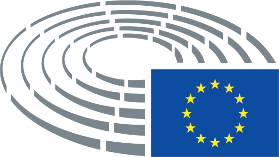 Vysvětlivky	*	Postup konzultace	***	Postup souhlasu	***I	Řádný legislativní postup (první čtení)	***II	Řádný legislativní postup (druhé čtení)	***III	Řádný legislativní postup (třetí čtení)(Druh postupu závisí na právním základu navrženém v návrhu aktu.)Pozměňovací návrhy k návrhu aktuPozměňovacích návrhy Parlamentu předložené ve dvou sloupcíchVypuštění textu je označeno tučnou kurzivou v levém sloupci. Nahrazení je označeno tučnou kurzivou v obou sloupcích. Nový text je označen tučnou kurzivou v pravém sloupci.První a druhý řádek záhlaví každého pozměňovacího návrhu označují příslušnou část projednávaného návrhu aktu. Pokud se pozměňovací návrh týká existujícího aktu, který má být návrhem aktu pozměněn, je v záhlaví mimo to na třetím řádku uveden existující akt a na čtvrtém řádku ustanovení existujícího aktu, kterého se pozměňovací návrh týká. Pozměňovací návrhy Parlamentu v podobě konsolidovaného textuNové části textu jsou označeny tučnou kurzivou. Vypuštěné části textu jsou označeny symbolem ▌nebo přeškrtnuty. Nahrazení se vyznačují tak, že nový text se označí tučnou kurzivou a nahrazený text se vymaže nebo přeškrtne. Výjimečně se neoznačují změny výlučně technické povahy, které provedly příslušné útvary za účelem vypracování konečného znění.NázevZměna směrnice 2006/112/ES pokud jde o výjimky vztahující se na dovozy a některé dodávky, při respektování opatření Unie ve veřejném zájmuZměna směrnice 2006/112/ES pokud jde o výjimky vztahující se na dovozy a některé dodávky, při respektování opatření Unie ve veřejném zájmuZměna směrnice 2006/112/ES pokud jde o výjimky vztahující se na dovozy a některé dodávky, při respektování opatření Unie ve veřejném zájmuZměna směrnice 2006/112/ES pokud jde o výjimky vztahující se na dovozy a některé dodávky, při respektování opatření Unie ve veřejném zájmuReferenční údajeCOM(2021)0181 – C9-0132/2021 – 2021/0097(CNS)COM(2021)0181 – C9-0132/2021 – 2021/0097(CNS)COM(2021)0181 – C9-0132/2021 – 2021/0097(CNS)COM(2021)0181 – C9-0132/2021 – 2021/0097(CNS)Datum konzultace s Parlamentem16.4.2021Příslušný výbor       Datum oznámení na zasedáníECON26.4.2021Výbory požádané o stanovisko       Datum oznámení na zasedáníIMCO26.4.2021Nezaujetí stanoviska       Datum rozhodnutíIMCO26.4.2021Zpravodajové       Datum jmenováníIrene Tinagli22.4.2021Zjednodušený postup - datum rozhodnutí10.5.202110.5.202110.5.202110.5.2021Projednání ve výboru10.5.2021Datum přijetí10.5.2021Datum předložení11.5.202111.5.202111.5.202111.5.2021